FORSVARETS LOGISTIKKORGANISASJON  FLOCertificate of insurance
Policy no:  SP 3243563		Valid from  16.12.2020  and during employment period.COVERAGE:The medical insurance covers expenses due to acute illness, accident or death. The insurance also covers any medical treatment related to the COVID-19 virus. INSURED PERSONS:All employees who are members of the Norwegian National Social Scheme and with residential address in Norway or one of the Nordic Countries.AREAS COVERED:The insurance is valid for business trips worldwide.  IN CASE OF EMERGENCY:In case of acute illness, serious accident, death or repatriation, do not hesitate to contact our Alarm Centre – Tel.  +47 21 49 50 00.TERMS AND CONDITIONS OF THE INSURANCE:Terns and condition of business Travel Insurance dated 2018.
Europeiske Reiseforsikring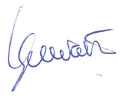 Kjell Natvik
Head of Commercial Business
Personal baggage      NOK        100,000   Employers property     NOK          15,000   Medical expensesMedical evacuation     Paid in full     Paid in full Repatriation       Paid in full Return travel/replacement      Paid in full Repatriation – illness/death close relatives Summoning of 2 family members     Paid in full      Paid in fullLegal expenses     NOK        100,000Personal liability      NOK   15,000,000Cancellation of business trip     NOK        125,000   Name:	Date of birth: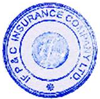 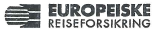 IfEuropeiske ReiseforsikringIf Skadeforsikring NUFPostadresse: Postboks 240, 1326 LysakerPostboks 1374 Vika, 0114 OsloF.reg.org.nr: 981 290 666Telefon: 02400214 95 000If Skadeförsäkring  AB (publ)Telefax: 67 84 00 6023 11 90 70Fi.org.nr: 516404-8102Hovedkontor: 106 80  Stockholmwww.if.no